ΑΠΟΤΕΛΕΣΜΑΤΑ ΔΙΑΒΟΥΛΕΥΣΗΣΑναφορικά με τη δημόσια διαβούλευση της ως άνω πράξης (ή υποέργου) συμμετείχαν 3 φορείς ή εταιρείες (3 εταιρίες)Τα σχόλια που ελήφθησαν τηρούνται στο φάκελο της πράξης, και επεξεργάστηκαν από τον Φορέα (Αναθέτουσα Αρχή).Συνημμένα.Πίνακας Αποτελεσμάτων Δημόσιας ΔιαβούλευσηςΠΙΝΑΚΑΣ ΑΠΟΤΕΛΕΣΜΑΤΩΝ ΔΗΜΟΣΙΑΣ ΔΙΑΒΟΥΛΕΥΣΗΣ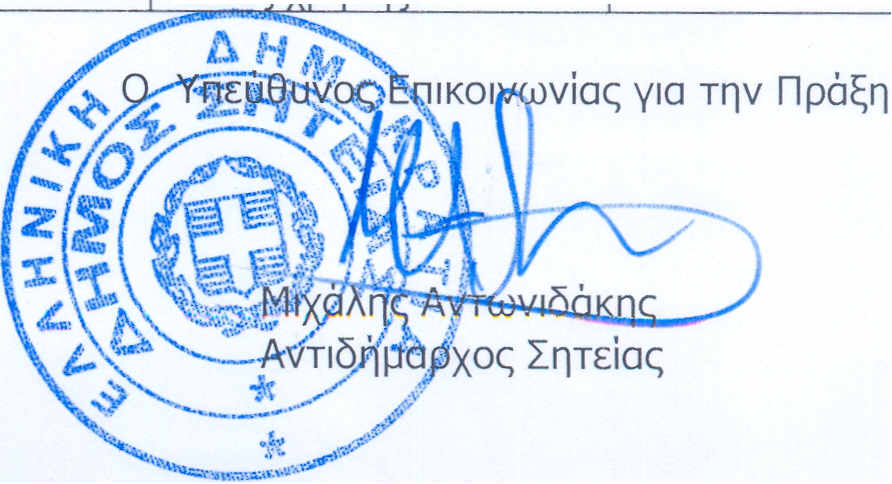 Κωδ ΟΠΣ (MIS)327886ΠράξηΑνάπτυξη και Διάχυση Πολιτιστικού Περιεχομένου μέσω δημιουργίας Ψηφιακού Μουσείου στο Δήμο ΣητείαςΥποέργο Διάρκεια Διαβούλευσης 31/10/11 – 14/11/11Φορέας (Αναθέτουσα Αρχή)ΔΗΜΟΣ ΣΗΤΕΙΑΣΌνοματεπώνυμο Υπεύθυνου Επικοινωνίας για την Πράξη (όπως αναγράφεται στο εγκεκριμένο ΤΔΠ)Μιχάλης ΑντωνιδάκηςΤηλέφωνο2843-3-40537e-mailantonidakis@sitia.gr,info@sitia.grΗλεκτρονική Διεύθυνση διαβούλευσης (φορέα)http://www.sitia.gr/files/8/4038/siteia_museum.zipΑ/ΑΣχόλιο ή Παρατήρηση (ή κοινή ομάδα παρατηρήσεων)
με παραπομπή στο σχέδιο της διακήρυξης (άρθρο, παραγρ.)Απάντηση Δικαιούχου – Ενσωματώθηκε  στη Διακήρυξη:Απάντηση Δικαιούχου – Ενσωματώθηκε  στη Διακήρυξη:Τεκμηρίωση ΑπάντησηςΥποβάλλων (Φορέας, Οργανισμός, Εταιρεία )1Μέρος Β, Β2.6 Ελάχιστες Προϋποθέσεις Συμμετοχής, ii) Τεχνική και επαγγελματική ικανότητα, σημείο 1, σελίδα 31. Το προτεινόμενο τεύχος προκήρυξης ζητά: από τον υποψήφιο ανάδοχο να «...διαθέτει κατάλληλα τεκμηριωμένη και αποδεδειγμένη εμπειρία και τεχνογνωσία στην μελέτη και εγκατάσταση διαδικτυακών εφαρμογών, εφαρμογών κινητών τηλεφώνων και οπτικοακουστικών συστημάτων (ειδικότερα σε συστήματα κινηματογραφικών στερεοσκοπικών προβολών). Συγκεκριμένα απαιτείται να έχει υλοποιήσει τουλάχιστον τρεις εγκαταστάσεις οπτικοακουστικών συστημάτων που να περιλαμβάνουν κινηματογραφικές στερεοσκοπικές προβολές, τουλάχιστον δύο εγκαταστάσεις Πληροφοριακών συστημάτων που να περιλαμβάνουν διαδικτυακή εφαρμογή και τουλάχιστον δύο έργα που να περιλαμβάνουν την ανάπτυξη εφαρμογών κινητών τηλεφώνων». Οι ζητούμενες απαιτήσεις περιλαμβάνουν υπερβολικό αριθμό ζητούμενων έργων χωρίς να τεκμηριώνεται από την πολυπλοκότητα του έργου. Προτείνεται μιας και ζητούνται δύο εγκαταστάσεις Πληροφοριακών συστημάτων που να περιλαμβάνουν διαδικτυακή εφαρμογή και τουλάχιστον δύο έργα που να περιλαμβάνουν την ανάπτυξη εφαρμογών κινητών τηλεφώνων να ζητούνται και δύο έργα (και όχι τρία) οπτικοακουστικών συστημάτων που να περιλαμβάνουν κινηματογραφικές στερεοσκοπικές προβολές.ΝΑΙΗ εμπειρία που ζητείται ανά δραστηριότητα είναι ανάλογη του ποσοστού που η δραστηριότητα αυτή απαιτείται στο έργο. Για αυτό το λόγο κρίνεται απαραίτητο να ζητηθεί μεγαλύτερη εμπειρία στο τμήμα των οπτικοακουστικών συστημάτων.DOTSOFT1Μέρος Β, Β2.6 Ελάχιστες Προϋποθέσεις Συμμετοχής, ii) Τεχνική και επαγγελματική ικανότητα, σημείο 1, σελίδα 31. Το προτεινόμενο τεύχος προκήρυξης ζητά: από τον υποψήφιο ανάδοχο να «...διαθέτει κατάλληλα τεκμηριωμένη και αποδεδειγμένη εμπειρία και τεχνογνωσία στην μελέτη και εγκατάσταση διαδικτυακών εφαρμογών, εφαρμογών κινητών τηλεφώνων και οπτικοακουστικών συστημάτων (ειδικότερα σε συστήματα κινηματογραφικών στερεοσκοπικών προβολών). Συγκεκριμένα απαιτείται να έχει υλοποιήσει τουλάχιστον τρεις εγκαταστάσεις οπτικοακουστικών συστημάτων που να περιλαμβάνουν κινηματογραφικές στερεοσκοπικές προβολές, τουλάχιστον δύο εγκαταστάσεις Πληροφοριακών συστημάτων που να περιλαμβάνουν διαδικτυακή εφαρμογή και τουλάχιστον δύο έργα που να περιλαμβάνουν την ανάπτυξη εφαρμογών κινητών τηλεφώνων». Οι ζητούμενες απαιτήσεις περιλαμβάνουν υπερβολικό αριθμό ζητούμενων έργων χωρίς να τεκμηριώνεται από την πολυπλοκότητα του έργου. Προτείνεται μιας και ζητούνται δύο εγκαταστάσεις Πληροφοριακών συστημάτων που να περιλαμβάνουν διαδικτυακή εφαρμογή και τουλάχιστον δύο έργα που να περιλαμβάνουν την ανάπτυξη εφαρμογών κινητών τηλεφώνων να ζητούνται και δύο έργα (και όχι τρία) οπτικοακουστικών συστημάτων που να περιλαμβάνουν κινηματογραφικές στερεοσκοπικές προβολές.ΟΧΙ√Η εμπειρία που ζητείται ανά δραστηριότητα είναι ανάλογη του ποσοστού που η δραστηριότητα αυτή απαιτείται στο έργο. Για αυτό το λόγο κρίνεται απαραίτητο να ζητηθεί μεγαλύτερη εμπειρία στο τμήμα των οπτικοακουστικών συστημάτων.DOTSOFT2Μέρος Β, Β2.6 Ελάχιστες Προϋποθέσεις Συμμετοχής, ii) Τεχνική και επαγγελματική ικανότητα, σημείο 1.2, σελίδα 32. Το προτεινόμενο τεύχος προκήρυξης ζητά «Στην περίπτωση ένωσης εταιρειών που υποβάλλουν κοινή προσφορά τα ανωτέρω στοιχεία παρέχονται για κάθε μέλος της ένωση». Από την εν λόγω διατύπωση καταλαβαίνει κανείς ότι ζητείται η παράγραφος 1.2 από όλα τα μέρη μιας ένωσης, και άρα ζητείται το ISO 9001:2000 και το Πιστοποιητικό ISO 27001:2005 από όλους, καθώς και τα αντίστοιχα έργα από όλους. Η εν λόγω απαίτηση είναι απολύτως αποτρεπτική για την περίπτωση ένωσης εταιρειών. Στο σύνολο των διαγωνισμών που προκηρύσσονται στα πλαίσια του ΕΠ ΨΣ, οι απαιτήσεις καλύπτονται αθροιστικά από τα μέλη της ένωσης αρκεί να πληρούνται στο σύνολο τους για όσα μέλη μιας ένωσης. Προτείνουμε τη διαγραφή της εν λόγω απαίτησης.ΝΑΙΤο κριτήριο αυτό δεν αποκλείει τη συμμετοχή των μελών της Ένωσης.  Αντιθέτως ενθαρρύνει τη δημιουργία σχημάτων συνεργασιών προς διασφάλιση της αναθέτουσας αρχής και προς το σκοπό της επιλογής της καλύτερης προσφοράς σε συνδυασμό με την πολυπλοκότητα του αντικειμένου.Σε κάθε περίπτωση και υπό τις προϋποθέσεις των άρθρων 46 και 47 του ΠΔ 60/2007 οι υποψήφιοι μπορούν να καλύψουν την απαίτηση αυτή από άλλους οικονομικούς φορείς.DOTSOFT2Μέρος Β, Β2.6 Ελάχιστες Προϋποθέσεις Συμμετοχής, ii) Τεχνική και επαγγελματική ικανότητα, σημείο 1.2, σελίδα 32. Το προτεινόμενο τεύχος προκήρυξης ζητά «Στην περίπτωση ένωσης εταιρειών που υποβάλλουν κοινή προσφορά τα ανωτέρω στοιχεία παρέχονται για κάθε μέλος της ένωση». Από την εν λόγω διατύπωση καταλαβαίνει κανείς ότι ζητείται η παράγραφος 1.2 από όλα τα μέρη μιας ένωσης, και άρα ζητείται το ISO 9001:2000 και το Πιστοποιητικό ISO 27001:2005 από όλους, καθώς και τα αντίστοιχα έργα από όλους. Η εν λόγω απαίτηση είναι απολύτως αποτρεπτική για την περίπτωση ένωσης εταιρειών. Στο σύνολο των διαγωνισμών που προκηρύσσονται στα πλαίσια του ΕΠ ΨΣ, οι απαιτήσεις καλύπτονται αθροιστικά από τα μέλη της ένωσης αρκεί να πληρούνται στο σύνολο τους για όσα μέλη μιας ένωσης. Προτείνουμε τη διαγραφή της εν λόγω απαίτησης.ΟΧΙ√Το κριτήριο αυτό δεν αποκλείει τη συμμετοχή των μελών της Ένωσης.  Αντιθέτως ενθαρρύνει τη δημιουργία σχημάτων συνεργασιών προς διασφάλιση της αναθέτουσας αρχής και προς το σκοπό της επιλογής της καλύτερης προσφοράς σε συνδυασμό με την πολυπλοκότητα του αντικειμένου.Σε κάθε περίπτωση και υπό τις προϋποθέσεις των άρθρων 46 και 47 του ΠΔ 60/2007 οι υποψήφιοι μπορούν να καλύψουν την απαίτηση αυτή από άλλους οικονομικούς φορείς.DOTSOFT3Μέρος Β, Β2.6 Ελάχιστες Προϋποθέσεις Συμμετοχής, ii) Τεχνική και επαγγελματική ικανότητα, σημείο 2, σελίδα 33. Παρακαλούμε όπως διευκρινίσετε για την ομάδα έργου αν οι ζητούμενες ειδικότητες θα πρέπει να συνοδεύονται από τα αντίστοιχα πτυχία μιας και κάποιες ειδικότητες όπως κειμενογράφος ή σκηνοθέτης είναι δύσκολο να πιστοποιηθούν. Επιπλέον, δεν φαίνεται σε κανένα σημείο της προκήρυξης η απαίτηση σε έτη εμπειρίας. ΝΑΙΑπαιτείται η προσκόμιση βιογραφικών σημειωμάτων για την απόδειξη της τεχνικής και επαγγελματικής επάρκειας. Δεν απαιτείται η προσκόμιση πτυχίων. Τα έτη εμπειρίας αναφέρονται στις απαιτήσεις του Υπεύθυνου ΈργουDOTSOFT3Μέρος Β, Β2.6 Ελάχιστες Προϋποθέσεις Συμμετοχής, ii) Τεχνική και επαγγελματική ικανότητα, σημείο 2, σελίδα 33. Παρακαλούμε όπως διευκρινίσετε για την ομάδα έργου αν οι ζητούμενες ειδικότητες θα πρέπει να συνοδεύονται από τα αντίστοιχα πτυχία μιας και κάποιες ειδικότητες όπως κειμενογράφος ή σκηνοθέτης είναι δύσκολο να πιστοποιηθούν. Επιπλέον, δεν φαίνεται σε κανένα σημείο της προκήρυξης η απαίτηση σε έτη εμπειρίας. ΟΧΙ√Απαιτείται η προσκόμιση βιογραφικών σημειωμάτων για την απόδειξη της τεχνικής και επαγγελματικής επάρκειας. Δεν απαιτείται η προσκόμιση πτυχίων. Τα έτη εμπειρίας αναφέρονται στις απαιτήσεις του Υπεύθυνου ΈργουDOTSOFT4Μέρος Β, Β2.6 Ελάχιστες Προϋποθέσεις Συμμετοχής, ii) Τεχνική και επαγγελματική ικανότητα, ΔΙΕΥΚΡΙΝΙΣΕΙΣ, σημείο 3, σελίδα 34. Προτείνεται για λόγους διασφάλισης του ανταγωνισμού να προστεθεί ο ακόλουθος όρος (αφορά μόνο τις ενώσεις εταιρειών): Νοείται ότι σε περίπτωση που ο Υποψήφιος Ανάδοχος είναι κοινοπραξία ή ένωση εταιρειών, οι ανωτέρω προϋποθέσεις αρκεί να πληρούνται αθροιστικά από τα μέλη της κοινοπραξίας/ ένωσης.ΝΑΙΤο κριτήριο αυτό δεν αποκλείει τη συμμετοχή των μελών της Ένωσης.  Αντιθέτως ενθαρρύνει τη δημιουργία σχημάτων συνεργασιών προς διασφάλιση της αναθέτουσας αρχής και προς το σκοπό της επιλογής της καλύτερης προσφοράς σε συνδυασμό με την πολυπλοκότητα του αντικειμένου.Σε κάθε περίπτωση και υπό τις προϋποθέσεις των άρθρων 46 και 47 του ΠΔ 60/2007 οι υποψήφιοι μπορούν να καλύψουν την απαίτηση αυτή από άλλους οικονομικούς φορείς.DOTSOFT4Μέρος Β, Β2.6 Ελάχιστες Προϋποθέσεις Συμμετοχής, ii) Τεχνική και επαγγελματική ικανότητα, ΔΙΕΥΚΡΙΝΙΣΕΙΣ, σημείο 3, σελίδα 34. Προτείνεται για λόγους διασφάλισης του ανταγωνισμού να προστεθεί ο ακόλουθος όρος (αφορά μόνο τις ενώσεις εταιρειών): Νοείται ότι σε περίπτωση που ο Υποψήφιος Ανάδοχος είναι κοινοπραξία ή ένωση εταιρειών, οι ανωτέρω προϋποθέσεις αρκεί να πληρούνται αθροιστικά από τα μέλη της κοινοπραξίας/ ένωσης.ΟΧΙ√Το κριτήριο αυτό δεν αποκλείει τη συμμετοχή των μελών της Ένωσης.  Αντιθέτως ενθαρρύνει τη δημιουργία σχημάτων συνεργασιών προς διασφάλιση της αναθέτουσας αρχής και προς το σκοπό της επιλογής της καλύτερης προσφοράς σε συνδυασμό με την πολυπλοκότητα του αντικειμένου.Σε κάθε περίπτωση και υπό τις προϋποθέσεις των άρθρων 46 και 47 του ΠΔ 60/2007 οι υποψήφιοι μπορούν να καλύψουν την απαίτηση αυτή από άλλους οικονομικούς φορείς.DOTSOFT5Μέρος Β, Β4.1.2 Διαδικασία αξιολόγησης Προσφορών, σελίδα 49. Το προτεινόμενο τεύχος προκήρυξης αναφέρει ως τρόπο για την Κατάταξη των Προσφορών για την τελική επιλογή της συμφερότερης Προσφοράς με βάση τον ακόλουθο τύπο Λί = (80) * ( Βί / ΒΜΑΧ ) + (20)*	(Kmin/Ki). Για λόγους ενίσχυσης του ανταγωνισμού και προσέλκυσης μεγαλύτερου αριθμού υποψηφίων αναδόχων προτείνεται να ακολουθηθεί ο τύπος Λί = (70) * ( Βί / Βmax ) + (30)	(Kmin/Ki).ΝΑΙO τύπος αξιολόγησης που προτείνεται έχει εγκριθεί από την Διαχειριστική Αρχή. Η επιλογή του τύπου αυτού δεν περιορίζει τον αριθμό των υποψηφίων αναδόχων.DOTSOFT5Μέρος Β, Β4.1.2 Διαδικασία αξιολόγησης Προσφορών, σελίδα 49. Το προτεινόμενο τεύχος προκήρυξης αναφέρει ως τρόπο για την Κατάταξη των Προσφορών για την τελική επιλογή της συμφερότερης Προσφοράς με βάση τον ακόλουθο τύπο Λί = (80) * ( Βί / ΒΜΑΧ ) + (20)*	(Kmin/Ki). Για λόγους ενίσχυσης του ανταγωνισμού και προσέλκυσης μεγαλύτερου αριθμού υποψηφίων αναδόχων προτείνεται να ακολουθηθεί ο τύπος Λί = (70) * ( Βί / Βmax ) + (30)	(Kmin/Ki).ΟΧΙ√O τύπος αξιολόγησης που προτείνεται έχει εγκριθεί από την Διαχειριστική Αρχή. Η επιλογή του τύπου αυτού δεν περιορίζει τον αριθμό των υποψηφίων αναδόχων.DOTSOFT6Μέρος Β, Β5.10 Εφαρμοστέο Δίκαιο - Διαιτησία. Προτείνεται για πρακτικούς λόγους η φράση «Επί διαφωνίας, κάθε διαφορά θα λύεται από τα ελληνικά δικαστήρια και συγκεκριμένα τα δικαστήρια Αθηνών, εφαρμοστέο δε δίκαιο είναι πάντοτε το Ελληνικό και το Κοινοτικό δίκαιοι» να αλλάξει σε «Επί διαφωνίας, κάθε διαφορά θα λύεται από τα ελληνικά δικαστήρια και συγκεκριμένα τα δικαστήρια Κρήτης, εφαρμοστέο δε δίκαιο είναι πάντοτε το Ελληνικό και το Κοινοτικό δίκαιο».ΝΑΙΠροτείνεται ενιαία δικαιοδοσία για όλα τα έργα λόγω ένταξής τους στο ΕΠ Ψηφιακή ΣύγκλισηDOTSOFT6Μέρος Β, Β5.10 Εφαρμοστέο Δίκαιο - Διαιτησία. Προτείνεται για πρακτικούς λόγους η φράση «Επί διαφωνίας, κάθε διαφορά θα λύεται από τα ελληνικά δικαστήρια και συγκεκριμένα τα δικαστήρια Αθηνών, εφαρμοστέο δε δίκαιο είναι πάντοτε το Ελληνικό και το Κοινοτικό δίκαιοι» να αλλάξει σε «Επί διαφωνίας, κάθε διαφορά θα λύεται από τα ελληνικά δικαστήρια και συγκεκριμένα τα δικαστήρια Κρήτης, εφαρμοστέο δε δίκαιο είναι πάντοτε το Ελληνικό και το Κοινοτικό δίκαιο».ΟΧΙ√Προτείνεται ενιαία δικαιοδοσία για όλα τα έργα λόγω ένταξής τους στο ΕΠ Ψηφιακή ΣύγκλισηDOTSOFT7Στις σελ. 12 και 13 (Μέρος Α) αναφέρεται:Το έργο «Ανάπτυξη και διάχυση πολιτιστικού περιεχομένου μέσω δημιουργίας Ψηφιακού Μουσείου στο Δήμο Σητείας» έχει σκοπό να αναδείξει την ιστορική βαρύτητα του δήμου Σητείας, μέσα από την ανάδειξη της στρατιωτικής ιστορίας του ελληνικού έθνους κατα τον 19ο και 20ο αιώνα, με έμφαση στην πολιτιστική προώθηση του δήμου και την ιστορικη εκπαίδευση των δημοτών του, μέσα από μια πρωτοποριακή δράση με την χρήση νέας ψηφιακής τεχνολογίας. Το έργο περιλαμβάνει την ανάπτυξη Ψηφιακού Μουσείου σε χώρο που θα διατεθεί για το σκοπό αυτό από τον Δήμο. Και εν συνεχεία στη σελ. 22 (Μέρος Α) προσδιορίζονται οι εφαρμογές που θα αναπτυχθούν ως:1 Διαδραστική ενοποιητική εφαρμογή 2 Βιντεοπαρουσίαση με θέμα " Τα αρχαία μνημεία της Σητείας"Μεταξύ άλλων θα καλύπτονται, η Ζάκρος, η αρχιαια Ίτανος, το Παλαίκαστρο, η Αρχαία Πραισός κ.α., τονίζοντας στην πολιτιστική σημασία τους .3 Βιντεοπαρουσίαση με θέμα " Νεότερα μνημεία της Σητείας"Μεταξύ άλλων θα καλύπτονται, η Ενετική Έπαυλη στην Ετιά, το φρούριο Καζάρμα της Μεσαιωνικής Σητείας, τα μοναστήρια κ.α., τονίζοντας την πολιτιστική τους σημασία για την περιοχή.4 Βιντεοπαρουσίαση με θέμα " Βιντσέζος Κορναρος".... Θα καλύπτεται η προσφορά του στον τόπο και θα τιμάται η μνήμη των έργων του, εμβαθύνοντας στην σπουδαιότητα της προσφοράς του στην κρητική και κατεπέκταση την ελληνική τέχνηΠαρακαλούμε εξηγήστε τη συνάφεια της «στρατιωτικής ιστορίας του ελληνικού έθνους κατά τον 19ο και 20ο αιώνα» με τις ανωτέρω εφαρμογές καθώς και με την αναφορά της σελ. 13 (Μέρος Α):Καταρχήν, το ψηφιακό μουσείο που θα δημιουργηθεί στον δήμο θα αποτελεί ένα χώρο πολιτισμού που θα έχει σκοπό να λειτουργεί συμπληρωματικά, για τον επισκέπτη των αρχαιολογικών χώρων. Τοποθετημένος στον δρόμο για τους αρχαιολογικούς χώρους και με την χρήση πολυμέσων και σύγχρονων τεχνολογιών θα δίνει την δυνατότητα στον επισκέπτη να ενημερώνεται πλήρως για τις δύο αυτές ανασκαφές πλησίον των Λήμνου.ΝΑΙ√«Η στρατιωτικής ιστορίας του ελληνικού έθνους κατά τον 19ο και 20ο αιώνα» και «Καταρχήν, το ψηφιακό μουσείο που θα δημιουργηθεί στον δήμο θα αποτελεί ένα χώρο πολιτισμού που θα έχει σκοπό να λειτουργεί συμπληρωματικά, για τον επισκέπτη των αρχαιολογικών χώρων. Τοποθετημένος στον δρόμο για τους αρχαιολογικούς χώρους και με την χρήση πολυμέσων και σύγχρονων τεχνολογιών θα δίνει την δυνατότητα στον επισκέπτη να ενημερώνεται πλήρως για τις δύο αυτές ανασκαφές πλησίον των Λήμνου.»Αναφέρονται εκ παραδρομής. Θα απαλειφθούν στο τελικό κείμενοSystema Technologies Α.Ε.7Στις σελ. 12 και 13 (Μέρος Α) αναφέρεται:Το έργο «Ανάπτυξη και διάχυση πολιτιστικού περιεχομένου μέσω δημιουργίας Ψηφιακού Μουσείου στο Δήμο Σητείας» έχει σκοπό να αναδείξει την ιστορική βαρύτητα του δήμου Σητείας, μέσα από την ανάδειξη της στρατιωτικής ιστορίας του ελληνικού έθνους κατα τον 19ο και 20ο αιώνα, με έμφαση στην πολιτιστική προώθηση του δήμου και την ιστορικη εκπαίδευση των δημοτών του, μέσα από μια πρωτοποριακή δράση με την χρήση νέας ψηφιακής τεχνολογίας. Το έργο περιλαμβάνει την ανάπτυξη Ψηφιακού Μουσείου σε χώρο που θα διατεθεί για το σκοπό αυτό από τον Δήμο. Και εν συνεχεία στη σελ. 22 (Μέρος Α) προσδιορίζονται οι εφαρμογές που θα αναπτυχθούν ως:1 Διαδραστική ενοποιητική εφαρμογή 2 Βιντεοπαρουσίαση με θέμα " Τα αρχαία μνημεία της Σητείας"Μεταξύ άλλων θα καλύπτονται, η Ζάκρος, η αρχιαια Ίτανος, το Παλαίκαστρο, η Αρχαία Πραισός κ.α., τονίζοντας στην πολιτιστική σημασία τους .3 Βιντεοπαρουσίαση με θέμα " Νεότερα μνημεία της Σητείας"Μεταξύ άλλων θα καλύπτονται, η Ενετική Έπαυλη στην Ετιά, το φρούριο Καζάρμα της Μεσαιωνικής Σητείας, τα μοναστήρια κ.α., τονίζοντας την πολιτιστική τους σημασία για την περιοχή.4 Βιντεοπαρουσίαση με θέμα " Βιντσέζος Κορναρος".... Θα καλύπτεται η προσφορά του στον τόπο και θα τιμάται η μνήμη των έργων του, εμβαθύνοντας στην σπουδαιότητα της προσφοράς του στην κρητική και κατεπέκταση την ελληνική τέχνηΠαρακαλούμε εξηγήστε τη συνάφεια της «στρατιωτικής ιστορίας του ελληνικού έθνους κατά τον 19ο και 20ο αιώνα» με τις ανωτέρω εφαρμογές καθώς και με την αναφορά της σελ. 13 (Μέρος Α):Καταρχήν, το ψηφιακό μουσείο που θα δημιουργηθεί στον δήμο θα αποτελεί ένα χώρο πολιτισμού που θα έχει σκοπό να λειτουργεί συμπληρωματικά, για τον επισκέπτη των αρχαιολογικών χώρων. Τοποθετημένος στον δρόμο για τους αρχαιολογικούς χώρους και με την χρήση πολυμέσων και σύγχρονων τεχνολογιών θα δίνει την δυνατότητα στον επισκέπτη να ενημερώνεται πλήρως για τις δύο αυτές ανασκαφές πλησίον των Λήμνου.ΟΧΙ«Η στρατιωτικής ιστορίας του ελληνικού έθνους κατά τον 19ο και 20ο αιώνα» και «Καταρχήν, το ψηφιακό μουσείο που θα δημιουργηθεί στον δήμο θα αποτελεί ένα χώρο πολιτισμού που θα έχει σκοπό να λειτουργεί συμπληρωματικά, για τον επισκέπτη των αρχαιολογικών χώρων. Τοποθετημένος στον δρόμο για τους αρχαιολογικούς χώρους και με την χρήση πολυμέσων και σύγχρονων τεχνολογιών θα δίνει την δυνατότητα στον επισκέπτη να ενημερώνεται πλήρως για τις δύο αυτές ανασκαφές πλησίον των Λήμνου.»Αναφέρονται εκ παραδρομής. Θα απαλειφθούν στο τελικό κείμενοSystema Technologies Α.Ε.Δεν γίνεται πουθενά αποκλεισμός συστημάτων προερχόμενα από συγκεκριμένους προμηθευτές με εμπορικά πακέτα λογισμικού. Σε κάθε περίπτωση όμως τα συστήματα αυτά θα πρέπει να μπορούν να διαλειτουργούν με τρίτα συστήματα και όχι μόνο με συστήματα του ίδιου προμηθευτή βάσει ανοικτών προτύπωνΣυνεπώς, οι προδιαγραφές για ανοικτά πρότυπα όπως περιγράφονται στην εν λόγω παράγραφο καλύπτουν πλήρως τις απαιτήσεις του Δήμου και διασφαλίζουν την ανεξαρτησία του συστήματος από συγκεκριμένους προμηθευτές.ΝΑΙ√Η απαίτηση αφορά  στην επιλογή του πολιτιστικού περιεχομένου που θα μετατραπεί σε ψηφιακό (επιλογή αντικειμένου βιντεοσκοπήσεων, κειμένων, θέματος διαδραστικής εφαρμογής κτλ) και όχι ψηφιοποίηση εντύπου υλικού. Το τελικό τεύχος   η φράση αλλάχθηκε σε «Οριστικοποίηση του πολιτιστικού περιεχομένου που θα μετατραπεί σε ψηφιακό»Systema Technologies Α.Ε.Δεν γίνεται πουθενά αποκλεισμός συστημάτων προερχόμενα από συγκεκριμένους προμηθευτές με εμπορικά πακέτα λογισμικού. Σε κάθε περίπτωση όμως τα συστήματα αυτά θα πρέπει να μπορούν να διαλειτουργούν με τρίτα συστήματα και όχι μόνο με συστήματα του ίδιου προμηθευτή βάσει ανοικτών προτύπωνΣυνεπώς, οι προδιαγραφές για ανοικτά πρότυπα όπως περιγράφονται στην εν λόγω παράγραφο καλύπτουν πλήρως τις απαιτήσεις του Δήμου και διασφαλίζουν την ανεξαρτησία του συστήματος από συγκεκριμένους προμηθευτές.ΟΧΙΗ απαίτηση αφορά  στην επιλογή του πολιτιστικού περιεχομένου που θα μετατραπεί σε ψηφιακό (επιλογή αντικειμένου βιντεοσκοπήσεων, κειμένων, θέματος διαδραστικής εφαρμογής κτλ) και όχι ψηφιοποίηση εντύπου υλικού. Το τελικό τεύχος   η φράση αλλάχθηκε σε «Οριστικοποίηση του πολιτιστικού περιεχομένου που θα μετατραπεί σε ψηφιακό»Systema Technologies Α.Ε.Δεν γίνεται πουθενά αποκλεισμός συστημάτων προερχόμενα από συγκεκριμένους προμηθευτές με εμπορικά πακέτα λογισμικού. Σε κάθε περίπτωση όμως τα συστήματα αυτά θα πρέπει να μπορούν να διαλειτουργούν με τρίτα συστήματα και όχι μόνο με συστήματα του ίδιου προμηθευτή βάσει ανοικτών προτύπωνΣυνεπώς, οι προδιαγραφές για ανοικτά πρότυπα όπως περιγράφονται στην εν λόγω παράγραφο καλύπτουν πλήρως τις απαιτήσεις του Δήμου και διασφαλίζουν την ανεξαρτησία του συστήματος από συγκεκριμένους προμηθευτές.Η απαίτηση αφορά  στην επιλογή του πολιτιστικού περιεχομένου που θα μετατραπεί σε ψηφιακό (επιλογή αντικειμένου βιντεοσκοπήσεων, κειμένων, θέματος διαδραστικής εφαρμογής κτλ) και όχι ψηφιοποίηση εντύπου υλικού. Το τελικό τεύχος   η φράση αλλάχθηκε σε «Οριστικοποίηση του πολιτιστικού περιεχομένου που θα μετατραπεί σε ψηφιακό»Systema Technologies Α.Ε.Στην σελ. 24, Κεφάλαιο Α3.2 ‘’Απαιτήσεις Αρχιτεκτονικής Συστήματος’’, ενότητα 5 ‘’Περιεχόμενο Διαδικτυακού Τόπου’’, παράγραφος 3 ‘’Επίπεδο Παρουσίασης’’, στην παράγραφο ‘’Διεπαφή βασισμένη σε τεχνολογίες Διαδικτύου’’, αναφέρεται το εξής:’’ Όλες οι λειτουργίες θα πρέπει να προσφέρονται μέσω web interface, ενώ η διεπαφή θα πρέπει να αναπτυχθεί χρησιμοποιώντας τις τελευταίες δυνατότητες των τεχνολογιών διεπαφών, με βάση την τεχνολογία AJAX. Η πρόσβαση θα πρέπει να είναι εφικτή μέσω περισσοτέρων του ενός από τα ευρέως διαδεδομένα προγράμματα πλοήγησης στο Διαδίκτυο (Internet Explorer, Mozilla Firefox, Opera, Apple, Safari, κλπ) χωρίς να απαιτείται επιπλέον εγκατάσταση εφαρμογών με εξαίρεση εφαρμογές που επαυξάνουν την λειτουργικότητα των προγραμμάτων πλοήγησης (plug ins)’’. Προτείνουμε οι λειτουργίες του προσφερόμενου συστήματος να μην προσφέρονται μόνο μέσω web interface. Και τo προσφερόμενο σύστημα σε επίπεδο staff ,να είναι client/server αρχιτεκτονικής ή web-based.ΝΑΙ To σύστημα θα πρέπει να είναι web-based συνεπώς δεν υπάρχει ανάγκη για client/server αρχιτεκτονικήUNISYSTEMS A.E.Στην σελ. 24, Κεφάλαιο Α3.2 ‘’Απαιτήσεις Αρχιτεκτονικής Συστήματος’’, ενότητα 5 ‘’Περιεχόμενο Διαδικτυακού Τόπου’’, παράγραφος 3 ‘’Επίπεδο Παρουσίασης’’, στην παράγραφο ‘’Διεπαφή βασισμένη σε τεχνολογίες Διαδικτύου’’, αναφέρεται το εξής:’’ Όλες οι λειτουργίες θα πρέπει να προσφέρονται μέσω web interface, ενώ η διεπαφή θα πρέπει να αναπτυχθεί χρησιμοποιώντας τις τελευταίες δυνατότητες των τεχνολογιών διεπαφών, με βάση την τεχνολογία AJAX. Η πρόσβαση θα πρέπει να είναι εφικτή μέσω περισσοτέρων του ενός από τα ευρέως διαδεδομένα προγράμματα πλοήγησης στο Διαδίκτυο (Internet Explorer, Mozilla Firefox, Opera, Apple, Safari, κλπ) χωρίς να απαιτείται επιπλέον εγκατάσταση εφαρμογών με εξαίρεση εφαρμογές που επαυξάνουν την λειτουργικότητα των προγραμμάτων πλοήγησης (plug ins)’’. Προτείνουμε οι λειτουργίες του προσφερόμενου συστήματος να μην προσφέρονται μόνο μέσω web interface. Και τo προσφερόμενο σύστημα σε επίπεδο staff ,να είναι client/server αρχιτεκτονικής ή web-based.ΟΧΙ√ To σύστημα θα πρέπει να είναι web-based συνεπώς δεν υπάρχει ανάγκη για client/server αρχιτεκτονικήUNISYSTEMS A.E.Στην σελ. 39, Κεφάλαιο Α3.7 ‘’Ανοικτά Πρότυπα’’, παράγραφος πρώτη, αναφέρεται το εξής: ‘’Η γενική φιλοσοφία των προτεινόμενων συστημάτων ακολουθεί τις σύγχρονες τάσεις για «Ανοικτή Αρχιτεκτονική» (Open Architecture) και «Ανοικτά Συστήματα» (Open Systems). O όρος «ανοικτό» υποδηλώνει κατά βάση την ανεξαρτησία από συγκεκριμένο προμηθευτή και την υποχρεωτική χρήση προτύπων (Standards)’’. Προτείνουμε να μην αποκλείονται από την παρούσα διακήρυξη συστήματα προερχόμενα από συγκεκριμένο προμηθευτή που αφορούν εμπορικά πακέτα λογισμικού.ΝΑΙΔεν γίνεται πουθενά αποκλεισμός συστημάτων προερχόμενα από συγκεκριμένους προμηθευτές με εμπορικά πακέτα λογισμικού. Σε κάθε περίπτωση όμως τα συστήματα αυτά θα πρέπει να μπορούν να διαλειτουργούν με τρίτα συστήματα και όχι μόνο με συστήματα του ίδιου προμηθευτή βάσει ανοικτών προτύπωνΣυνεπώς, οι προδιαγραφές για ανοικτά πρότυπα όπως περιγράφονται στην εν λόγω παράγραφο καλύπτουν πλήρως τις απαιτήσεις του Δήμου και διασφαλίζουν την ανεξαρτησία του συστήματος από συγκεκριμένους προμηθευτές.UNISYSTEMS A.E.Στην σελ. 39, Κεφάλαιο Α3.7 ‘’Ανοικτά Πρότυπα’’, παράγραφος πρώτη, αναφέρεται το εξής: ‘’Η γενική φιλοσοφία των προτεινόμενων συστημάτων ακολουθεί τις σύγχρονες τάσεις για «Ανοικτή Αρχιτεκτονική» (Open Architecture) και «Ανοικτά Συστήματα» (Open Systems). O όρος «ανοικτό» υποδηλώνει κατά βάση την ανεξαρτησία από συγκεκριμένο προμηθευτή και την υποχρεωτική χρήση προτύπων (Standards)’’. Προτείνουμε να μην αποκλείονται από την παρούσα διακήρυξη συστήματα προερχόμενα από συγκεκριμένο προμηθευτή που αφορούν εμπορικά πακέτα λογισμικού.ΟΧΙ√Δεν γίνεται πουθενά αποκλεισμός συστημάτων προερχόμενα από συγκεκριμένους προμηθευτές με εμπορικά πακέτα λογισμικού. Σε κάθε περίπτωση όμως τα συστήματα αυτά θα πρέπει να μπορούν να διαλειτουργούν με τρίτα συστήματα και όχι μόνο με συστήματα του ίδιου προμηθευτή βάσει ανοικτών προτύπωνΣυνεπώς, οι προδιαγραφές για ανοικτά πρότυπα όπως περιγράφονται στην εν λόγω παράγραφο καλύπτουν πλήρως τις απαιτήσεις του Δήμου και διασφαλίζουν την ανεξαρτησία του συστήματος από συγκεκριμένους προμηθευτές.UNISYSTEMS A.E.Στο ίδιο κεφάλαιο στην προτελευταία παράγραφο αναφέρεται το εξής: ‘’Ο πηγαίος κώδικας του συστήματος να είναι διαθέσιμος και ελεύθερος για οποιαδήποτε μετατροπή. Αυτό θα επιτρέψει την συνεχή ρύθμιση και βελτίωση της εφαρμογής, ανάλογα με τις ανάγκες που θα προκύψουν’’. Και παρακάτω αναφέρεται το εξής: ‘’Η διαδικασία αδειοδότησης θα είναι απλουστευμένη. Αυτό σημαίνει ότι δεδομένου ότι η εφαρμογή έχει πολλές θέσεις εργασίας, δεν χρειάζεται να αγοραστούν πολλαπλές άδειες, αφού η εγκατάσταση είναι ελεύθερη’’. Προτείνουμε το υπό προμήθεια σύστημα να είναι ανοικτού κώδικα ή ανοικτής αρχιτεκτονικής.ΝΑΙΔεν γίνεται πουθενά αποκλεισμός συστημάτων προερχόμενα από συγκεκριμένους προμηθευτές με εμπορικά πακέτα λογισμικού. Σε κάθε περίπτωση όμως τα συστήματα αυτά θα πρέπει να μπορούν να διαλειτουργούν με τρίτα συστήματα και όχι μόνο με συστήματα του ίδιου προμηθευτή βάσει ανοικτών προτύπωνΣυνεπώς, οι προδιαγραφές για ανοικτά πρότυπα όπως περιγράφονται στην εν λόγω παράγραφο καλύπτουν πλήρως τις απαιτήσεις του Δήμου και διασφαλίζουν την ανεξαρτησία του συστήματος από συγκεκριμένους προμηθευτές.UNISYSTEMS A.E.Στο ίδιο κεφάλαιο στην προτελευταία παράγραφο αναφέρεται το εξής: ‘’Ο πηγαίος κώδικας του συστήματος να είναι διαθέσιμος και ελεύθερος για οποιαδήποτε μετατροπή. Αυτό θα επιτρέψει την συνεχή ρύθμιση και βελτίωση της εφαρμογής, ανάλογα με τις ανάγκες που θα προκύψουν’’. Και παρακάτω αναφέρεται το εξής: ‘’Η διαδικασία αδειοδότησης θα είναι απλουστευμένη. Αυτό σημαίνει ότι δεδομένου ότι η εφαρμογή έχει πολλές θέσεις εργασίας, δεν χρειάζεται να αγοραστούν πολλαπλές άδειες, αφού η εγκατάσταση είναι ελεύθερη’’. Προτείνουμε το υπό προμήθεια σύστημα να είναι ανοικτού κώδικα ή ανοικτής αρχιτεκτονικής.ΟΧΙ√Δεν γίνεται πουθενά αποκλεισμός συστημάτων προερχόμενα από συγκεκριμένους προμηθευτές με εμπορικά πακέτα λογισμικού. Σε κάθε περίπτωση όμως τα συστήματα αυτά θα πρέπει να μπορούν να διαλειτουργούν με τρίτα συστήματα και όχι μόνο με συστήματα του ίδιου προμηθευτή βάσει ανοικτών προτύπωνΣυνεπώς, οι προδιαγραφές για ανοικτά πρότυπα όπως περιγράφονται στην εν λόγω παράγραφο καλύπτουν πλήρως τις απαιτήσεις του Δήμου και διασφαλίζουν την ανεξαρτησία του συστήματος από συγκεκριμένους προμηθευτές.UNISYSTEMS A.E.Πουθενά στο κείμενο της διακήρυξης δεν περιγράφεται αναλυτικά το υλικό προς ψηφιοποίηση.ΝΑΙΗ απαίτηση αφορά την επιλογή του πολιτιστικού περιεχομένου που θα μετατραπεί σε ψηφιακό (επιλογή αντικειμένου βιντεοσκοπήσεων, κειμένων, θέματος διαδραστικής εφαρμογής κτλ) και όχι ψηφιοποίηση εντύπου υλικού. Για τον λόγο αυτό δεν παρατίθεται ποσοτικά στοιχείαUNISYSTEMS A.E.Πουθενά στο κείμενο της διακήρυξης δεν περιγράφεται αναλυτικά το υλικό προς ψηφιοποίηση.ΟΧΙ√Η απαίτηση αφορά την επιλογή του πολιτιστικού περιεχομένου που θα μετατραπεί σε ψηφιακό (επιλογή αντικειμένου βιντεοσκοπήσεων, κειμένων, θέματος διαδραστικής εφαρμογής κτλ) και όχι ψηφιοποίηση εντύπου υλικού. Για τον λόγο αυτό δεν παρατίθεται ποσοτικά στοιχείαUNISYSTEMS A.E.Πουθενά στο κείμενο της διακήρυξης δεν αναγράφεται ο αριθμός απαιτούμενων αδειών χρήσης.ΝΑΙΔεν ζητείται απαιτείται από την διακήρυξη η προμήθεια εφαρμογών λογισμικού έτσι ώστε να ζητούνται συγκεκριμένες άδειες χρήσης.  UNISYSTEMS A.E.Πουθενά στο κείμενο της διακήρυξης δεν αναγράφεται ο αριθμός απαιτούμενων αδειών χρήσης.ΟΧΙ√Δεν ζητείται απαιτείται από την διακήρυξη η προμήθεια εφαρμογών λογισμικού έτσι ώστε να ζητούνται συγκεκριμένες άδειες χρήσης.  UNISYSTEMS A.E.